INDICAÇÃO Nº 2785/2016Indica ao Poder Executivo Municipal a execução de serviços de limpeza e roçagem do mato alto no entorno da Emefei Telma Laudissi D´Ávila, no Jardim Laudissi.Excelentíssimo Senhor Prefeito Municipal, 	Nos termos do Art. 108 do Regimento Interno desta Casa de Leis, dirijo-me a Vossa Excelência para indicar que, por intermédio do setor competente, sejam executados serviços de limpeza e roçagem do mato alto no entorno da Emefei Telma Laudissi D´Ávila, entre as ruas Profeta Esdras, Profeta Isaías e Profeta Neemias, no Jardim Laudissi II.Justificativa:		Moradores do bairro reclamam do mato alto em volta da escola e cobram providências urgentes da Administração Municipal. O mato alto oferece riscos para a segurança das crianças que estudam na unidade escolar e gera preocupação dos pais.Plenário “Dr. Tancredo Neves”, em 06 de maio de 2016.José Antonio Ferreira“Dr. José”Vereador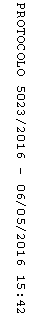 